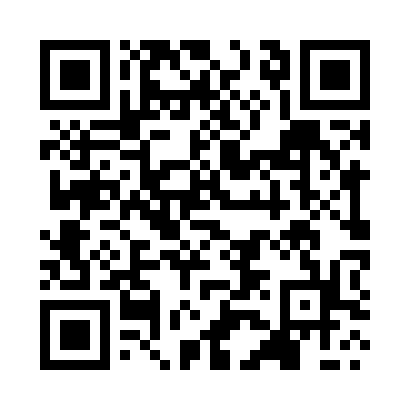 Prayer times for Villarrica, ParaguayWed 1 May 2024 - Fri 31 May 2024High Latitude Method: NonePrayer Calculation Method: Muslim World LeagueAsar Calculation Method: ShafiPrayer times provided by https://www.salahtimes.comDateDayFajrSunriseDhuhrAsrMaghribIsha1Wed4:516:0911:432:535:166:302Thu4:516:1011:432:525:156:293Fri4:526:1011:432:525:156:294Sat4:526:1111:422:515:146:285Sun4:536:1111:422:515:136:276Mon4:536:1211:422:505:136:277Tue4:536:1211:422:505:126:268Wed4:546:1311:422:495:116:269Thu4:546:1311:422:495:116:2510Fri4:556:1411:422:485:106:2511Sat4:556:1411:422:485:106:2412Sun4:566:1511:422:485:096:2413Mon4:566:1511:422:475:096:2314Tue4:566:1611:422:475:086:2315Wed4:576:1611:422:465:086:2316Thu4:576:1711:422:465:076:2217Fri4:586:1711:422:465:076:2218Sat4:586:1811:422:455:066:2219Sun4:586:1911:422:455:066:2120Mon4:596:1911:422:455:056:2121Tue4:596:2011:422:455:056:2122Wed5:006:2011:422:445:056:2123Thu5:006:2111:432:445:046:2024Fri5:006:2111:432:445:046:2025Sat5:016:2211:432:445:046:2026Sun5:016:2211:432:435:046:2027Mon5:026:2311:432:435:036:2028Tue5:026:2311:432:435:036:1929Wed5:026:2311:432:435:036:1930Thu5:036:2411:432:435:036:1931Fri5:036:2411:442:435:036:19